Двадцать первое  заседание двадцать седьмого созываРЕШЕНИЕ22 апреля 2019 года № 98О заключении Соглашения между органами местного самоуправления муниципального района Салаватский район Республики Башкортостан и сельским  поселением Малоязовский  сельсовет  муниципального района Салаватский район Республики Башкортостан о передаче муниципальному району Салаватский район Республики Башкортостан осуществления части полномочий сельского поселения  Малоязовский сельсовет муниципального района Салаватский район Республики Башкортостан Руководствуясь ст. 14-15 Федерального закона от 06 октября 2003 года       № 131-ФЗ «Об общих принципах организации местного самоуправления в Российской Федерации», ст.14 Жилищного кодекса Российской Федерации, Законом Республики Башкортостан от 02 декабря 2005 года № 250-з «О регулировании жилищных отношений в Республике Башкортостан», Уставом сельского поселения Малоязовский сельсовет муниципального района Салаватский район Республики Башкортостан, Совет сельского поселения Малоязовский сельсовет муниципального района Салаватский район Республики Башкортостан РЕШИЛ: 1. Заключить Соглашение между органами местного самоуправления муниципального района Салаватский район Республики Башкортостан и сельским поселением Малоязовский сельсовет муниципального района Салаватский район Республики Башкортостан, согласно приложению к настоящему решению.2.  Настоящее решение вступает в силу с момента подписания.3. Обнародовать настоящее Решение на информационном стенде Совета сельского поселения Малоязовский сельсовет муниципального района Салаватский район Республики Башкортостан по адресу: Республика Башкортостан, Салаватский район, с. Алькино, ул. Кольцевая, дом 6 и разместить на информационном сайте Администрации сельского поселения Малоязовский сельсовет муниципального района Салаватский район Республики Башкортостан по адресу: www.spmaloyaz.ru.4. Контроль за исполнением настоящего Решения возложить на постоянную комиссию по аграрным вопросам, использованию земель и природных ресурсов Совета поселения Малоязовский сельсовет муниципального района Салаватский район Республики Башкортостан.  Глава сельского поселения                                               С. Ш. ИшмухаметоваСоглашение между органами местного самоуправления муниципального района Салаватский район Республики Башкортостан и сельским  поселением Малоязовский сельсовет  муниципального района Салаватский район Республики Башкортостан о передаче муниципальному району Салаватский район Республики Башкортостан осуществления части полномочий сельского поселения  Малоязовский сельсовет муниципального района Салаватский район Республики БашкортостанСовет муниципального района Салаватский район Республики Башкортостан именуемый в дальнейшем «Район» в лице председателя Совета муниципального района Салаватский район Республики Башкортостан Абдрашитова Рината Хатмулловича, действующего на основании Устава муниципального района Салаватский район Республики Башкортостан (с изменениями и дополнениями) с одной стороны  и Совет сельского поселения Малоязовский сельсовет муниципального района Салаватский район Республики Башкортостан, именуемый в дальнейшем «Поселение», в лице главы сельского поселения Малоязовский сельсовет муниципального района Салаватский район Республики Башкортостан Ишмухаметовой Светланы Шакирьяновны действующего на основании Устава сельского поселения Малоязовский сельсовет муниципального района Салаватский район Республики Башкортостан (с изменениями и дополнениями) с другой стороны, заключили настоящее Соглашение о нижеследующем:1. Предмет СоглашенияВ соответствии с настоящим Соглашением Поселение передает Району: часть полномочий по вопросу «обеспечение проживающих в поселении и нуждающихся в жилых помещениях малоимущих граждан жилыми помещениями, организация строительства и содержания муниципального жилищного фонда, создание условий для жилищного строительства, осуществление муниципального жилищного контроля, а также иных полномочий органов местного самоуправления в соответствии с жилищным законодательством», а именно Район осуществляет:1) полномочия  в сфере жилищных отношений (в части финансирования) по реализации прав граждан для участия в федеральных, региональных и муниципальных целевых программах на получение субсидий для приобретения (строительства) жилья;2) включение в список участников муниципального района Салаватский район в федеральных, республиканских, муниципальных целевых программах по обеспечению жилыми помещениями отдельных (льготных) категорий граждан;3) признание детей-сирот и детей, оставшихся без попечения родителей, лиц из их числа нуждающимися в однократном предоставлении благоустроенного жилого помещения специализированного жилищного фонда по договорам специального найма специализированных жилых помещений;4) установление факта невозможности (возможности) проживания детей-сирот и детей, оставшихся без попечения родителей, лиц из числа детей-сирот и детей, оставшихся без попечения родителей, в ранее занимаемых жилых помещениях;5) установление (не установление) необходимости проведения текущего ремонта жилых помещений, собственниками которых являются дети-сироты и дети, оставшиеся без попечения родителей, лица из числа детей-сирот и детей, оставшихся без попечения родителей, за счет денежных средств, специально выделенных  из бюджетов Российской Федерации, Республики Башкортостан;6) соответствия (несоответствия) заявителя категориям  граждан, имеющих право на приобретение жилья экономического класса  (стандартного жилья), построенного или строящегося некоммерческими организациями, созданными Республикой Башкортостан;7)  предоставление социальных выплат молодым семьям на приобретение (строительство) жилого помещения;8) улучшение жилищных условий граждан, проживающих в сельской местности, в том числе молодых семей и молодых специалистов;9) реализация мероприятий по обеспечению жильем молодых семей.2. Права и обязанности2.1. В целях реализации настоящего соглашения Поселение обязуется: 2.1.1. Передать Району в порядке, установленном настоящим Соглашением финансовые средства на реализацию переданных полномочий. 2.1.2. По запросу Района своевременно и в полном объеме предоставлять информацию в целях реализации Районом переданных полномочий.2.2. В целях реализации настоящего соглашения Поселение вправе:2.2.1. Участвовать в совещаниях, проводимых Районом по вопросам реализации переданных полномочий. 2.2.2. Вносить предложения и давать рекомендации по повышению эффективности реализации переданных полномочий.2.3. В целях реализации настоящего соглашения Район обязуется: 2.3.1. Своевременно, качественно, добросовестно и в полном объеме выполнять обязательства по осуществлению переданных полномочий, указанных в пункте 1.1 настоящего соглашения, в соответствии с законодательством Российской Федерации, законодательством Республики Башкортостан и настоящим соглашением с учетом потребностей и интересов сельского поселения за счет собственных материальных ресурсов и финансовых средств, предоставляемых Поселением. 2.3.2. Предоставлять документы и иную информацию, связанную с выполнением переданных полномочий.2.3.3. Предусматривать в бюджете муниципального района Салаватский район Республики Башкортостан на очередной финансовый год и плановый период расходы на предоставление переданных полномочий в очередном финансовом году и плановом периоде.2.4. В целях реализации настоящего соглашения Район вправе:2.4.1. Запрашивать у Поселения информацию, необходимую для реализации переданных полномочий. 2.4.2. Приостановить на срок до одного месяца исполнение переданных полномочий при непредставлении Поселением финансовых средств, для осуществления переданных полномочий в течение двух месяцев с момента последнего перечисления. При непредставлении Поселением финансовых средств, для осуществления переданных полномочий в течение трех месяцев с момента последнего перечисления прекратить исполнение переданных полномочий. 2.4.3. Давать Поселению предложения по ежегодному объему финансовых средств, предоставляемых бюджету муниципального района Салаватский район Республики Башкортостан для осуществления переданных полномочий.3. Порядок предоставления финансовых средств, для осуществления переданных полномочий3.1 Объем межбюджетных трансфертов, необходимых для осуществления передаваемых полномочий, устанавливается Законом Республики Башкортостан от 24.12.2018г № 26-з «О бюджете Республики Башкортостан на 2019 год и на плановый период 2020 и 2021 годов» с последующими изменениями и распоряжениями Правительства Республики Башкортостан.4. Основания и порядок прекращения Соглашения 4.1. Настоящее Соглашение вступает в силу после его подписания и утверждения Районом и Поселением. 4.2. Настоящее Соглашение может быть прекращено, в том числе досрочно:по соглашению Сторон;в одностороннем порядке без обращения в суд, в случае изменения федерального законодательства, в связи с которым реализация переданных  полномочий становится невозможной;в одностороннем порядке без обращения в суд в случае, предусмотренным пунктом 2.4.2. настоящего Соглашения;в случае установления факта нарушения Поселением осуществления переданных полномочий. 4.3. Уведомление о расторжении настоящего соглашения в одностороннем порядке направляется другой Стороне в письменном виде. Соглашение считается расторгнутым по истечении 30 дней с даты, направления указанного уведомления.5. Ответственность Сторон5.1. Стороны несут ответственность за ненадлежащее исполнение обязанностей, предусмотренных настоящим Соглашением, в соответствии с законодательством. 6. Порядок разрешения споров6.1. Все разногласия между Сторонами разрешаются путем переговоров. 6.2. В случае невозможности урегулирования разногласий путем переговоров, спор решается в судебном порядке в соответствии с законодательством Российской Федерации. 7. Заключительные условия7.1. Настоящее соглашение вступает в силу с момента подписания, но не ранее его утверждения решением Совета муниципального района Салаватский район Республики Башкортостан и действует по 31 декабря 2019 года.7.2. Все изменения и дополнения в настоящее соглашение вносятся по взаимному согласию Сторон и оформляются дополнительными соглашениями в письменной форме, подписанными Сторонами и утвержденными решениями Совета муниципального района Салаватский район Республики Башкортостан.По всем вопросам, не урегулированным настоящим соглашением, стороны соглашения руководствуются действующим законодательством.7.3. Настоящее соглашение составлено в двух экземплярах по одному для каждой из Сторон, которые имеют равную юридическую силу.8. Адреса и реквизиты СторонБАШҚОРТОСТАН РЕСПУБЛИКАҺЫ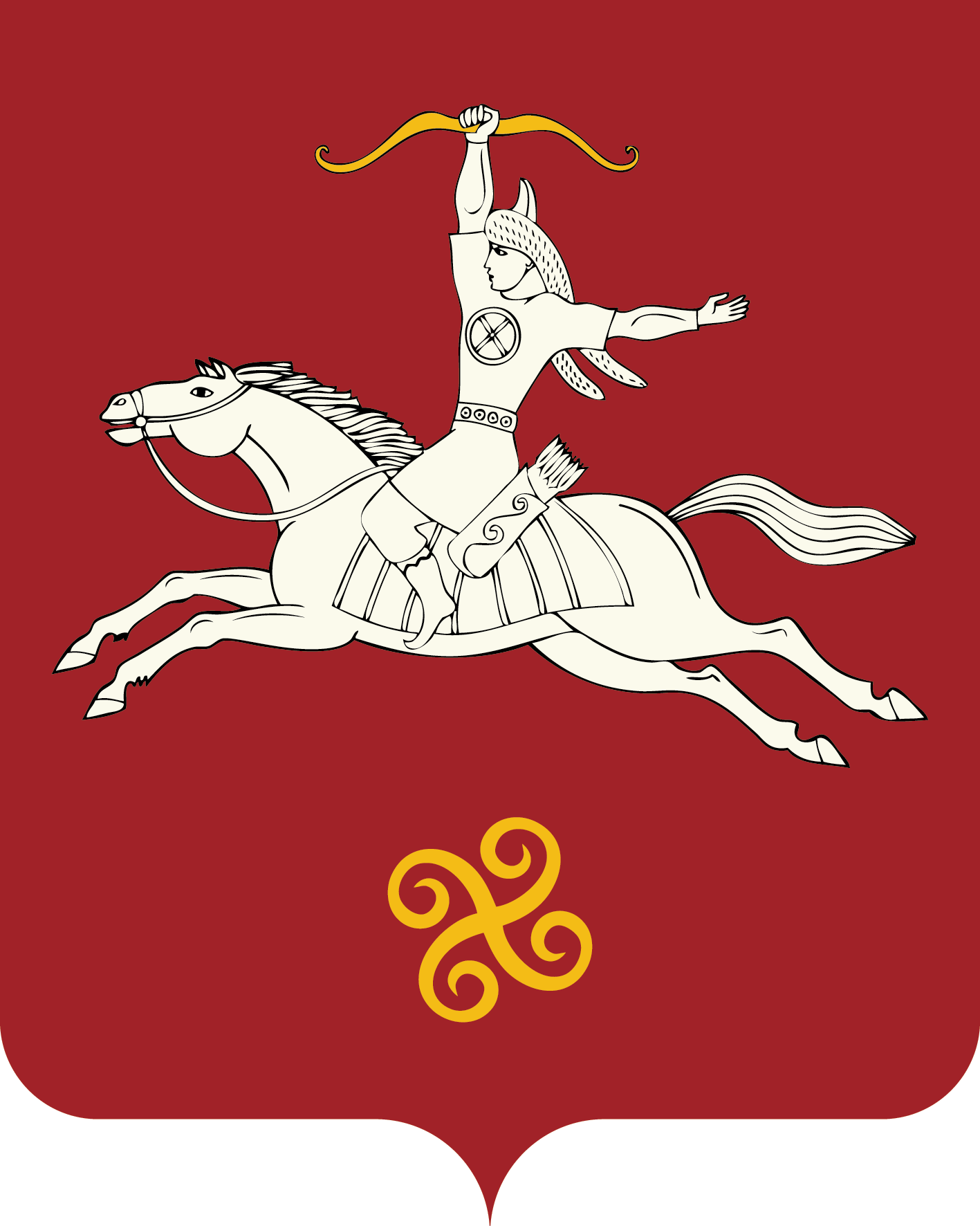 САЛАУАТ РАЙОНЫ МУНИЦИПАЛЬ РАЙОНЫНЫҢ МАЛАЯЗ АУЫЛ СОВЕТЫ АУЫЛ БИЛӘМӘҺЕ СОВЕТЫРЕСПУБЛИКА БАШКОРТОСТАНСОВЕТ СЕЛЬСКОГО ПОСЕЛЕНИЯМАЛОЯЗОВСКИЙ СЕЛЬСОВЕТМУНИЦИПАЛЬНОГО РАЙОНАСАЛАВАТСКИЙ РАЙОН452490, Татар Малаяҙ ауылы, Мәктәп урамы, 2-се йорт тел. (34777) 2-90-78, 2-90-35452490, с.Татарский Малояз, ул. Школьная, 2 тел. (34777) 2-90-78, 2-90-35Утверждено Решением Советамуниципального районаСалаватский районРеспублики Башкортостанот «    » _________ 2019 года № Утверждено Решением Совета сельского поселения  Малоязовский сельсовет муниципального района Салаватский районРеспублики Башкортостанот «22» апреля  2019 года №  98Совет муниципального района Салаватский район      Республики Башкортостан452490, Салаватский район,с. Малояз, ул. Советская,64ОГРН 1060240000193ИНН 0240006180 КПП 024001001                  Председатель Совета          муниципального районаСалаватский район         Республики Башкортостан         _______________Р.Х. Абдрашитов     М.П.Совет сельского поселения Малоязовский сельсовет муниципального района Салаватский район Республики Башкортостан452490, Салаватский район,с. Татарский Малояз, ул.Школьная, д.2ОГРН 1020201202108ИНН 0240001985 КПП 024001001Глава Сельского поселенияМалоязовский сельсоветмуниципального района Салаватский район Республики Башкортостан_______________С.Ш.ИшмухаметоваМ.П.